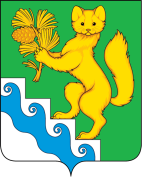 АДМИНИСТРАЦИЯ БОГУЧАНСКОГО  РАЙОНАП О С Т А Н О В Л Е Н И Е01.07. 2022       	                       с. Богучаны   	                                № 582-пО внесении изменений в муниципальную программу Богучанского района «Молодежь Приангарья», утвержденную Постановлением  администрации Богучанского района  от 01.11.2013 № 1398-пВ соответствии  со статьей 179 Бюджетного кодекса Российской Федерации, постановлением Правительства РФ от 14 февраля 2017 года № 181 «О Единой государственной информационной системе социального обеспечения», постановлением администрации Богучанского района от 17.07.2013  № 849-п «Об утверждении Порядка принятия решений о разработке муниципальных программ Богучанского района, их формировании и реализации», статьями  7,8,47   Устава Богучанского района.   ПОСТАНОВЛЯЮ:Внести в постановление администрации Богучанского района  от 01.11.2013 № 1398-п «Об утверждении муниципальной программы «Молодежь Приангарья» следующие изменения:1.1.     Приложение к постановлению читать в новой редакции согласно приложению к настоящему постановлению.       2.     Контроль за исполнением настоящего постановления возложить  на заместителя Главы  Богучанского района по социальным вопросам  И.М.Брюханова.        3.       Постановление  вступает в  силу  со дня,  следующего за днем  его опубликования в Официальном вестнике Богучанского района.Глава  Богучанского района			                               А.С. Медведев 